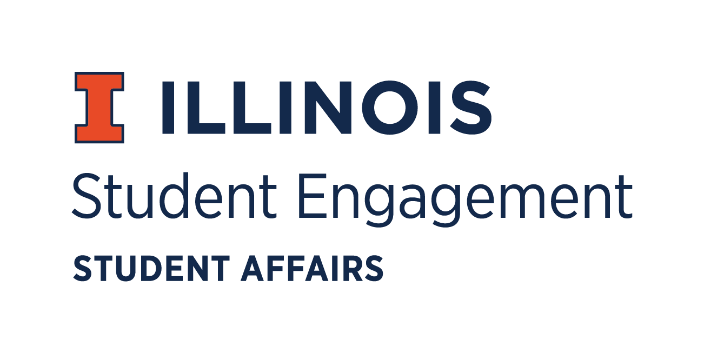 
Student Organization
Resource Fee
Spring 1 Allocation Board Meeting
Thursday, January 30, 2020 at 5:00 p.m.
Native American House, Conference RoomCall Meeting to Order 5:48 pm Roll Call 	PresentAdam Peterson, ChairpersonMarc Sleiman, Vice ChairpersonLamar West, Interim TreasurerAli Mirza, Undergraduate Board MemberPaige Cawley, Undergraduate Board MemberNicolas Perez, Undergraduate Board MemberDeBrias Lake, Undergraduate Board MemberDavid Hanley, Graduate Board MemberJohn Brown, Staff Board MemberNick Fink, Staff Board MemberTerry Free, Staff Board MemberMichaela Foreman, SecretaryAlex Suñé, Interim Program Advisor 
Associate Director, Student Success & EngagementApproval of the Agenda 10-0-0Approval of the Minutes 10-0-0AnnouncementsOfficer Reports (previously known as SORF Updates)Vice ChairpersonInvolvement Fair nobody came to table because they were in Courtyard CafeReached out to a lot of organizations that had not heard of usPlanning with IFC, PHC,  DBC, etc. for Greek involvement and Business Fraternities List Serve Email and list people who you know is in an RSO with a name and contact informationRecruit people to the board with diverse connectionsSecretarySending emails directly after the meeting regarding Standard Funded requestsPush everything during the meeting to the next step in U of I ConnectionsAuto denials will be on a preliminary basis if RSOs do not have the necessary agents. They will be given 24 hours to respond to the request to make changes otherwise applications will be denied.Interim TreasurerPresentation of BudgetChairpersonPersonnel changes and get vacancies filled by next board meeting Vote on Nicolas Perez taking over as Interim TreasurerSetting up an HTML file for commentator and standards being updated by next week by freshman CS U of I studentFacilitated workshop with treasurers with 15-20 with Alex; hoping to receive new applicants from thisApproval/Changes to office hours let Alex or Adam awareAction ItemsConsideration of AppealsSee attachments.Consideration of CorrectionsSee attachments.Consideration of Zero-Funded RequestsSee attachments.Consideration of Standard Funding RequestsSee attachments.Consideration of Non-Standard Funding RequestsSee attachments.Allocation SummaryTotal Applications Received: 98Total Funding Requested This Period: $248,895.94Total Funding Allocated This Period: $102,656.88Contracted Speakers/Performers Funded: N/AUnfinished BusinessSORF Review Committee Lamar West and Marc Sleiman are interested in joiningThere will be a weekly meeting that looks over documentation, especially of what other schools and boards doCurrent members are Nick Fink, Paige Cawley, DeBrais Lake, Marc Sleiman, and Adam PetersonReferendum Suspend rules and move to new business 9-0-0New Business New Interim Treasurer 9-0-12019-2020 Budget Approval 9-0-0Making sure RSOs do not go over the $10,000-budget capFood will be included in the amount spent by SORF This fiscal year’s budgetDiscussion of Fall 5 Applications Referendum 9-0-0Advisor ReportAdministrative Access of certain board members has changed to prevent having access to certain private information like Referendum voting. Usage of Microsoft TeamsThe SORF Board was not brought into the conversation to sign a contract with Engage Amend By-laws to state the change in SORF not being connected to the Illini Union anymoreFor the Good of the OrderAdjournment  8:34 pm Consideration of AppealsFall 3 2019
App No. 59257 – Illini Railroad Club – Funding for Free-Mo Modules 
Description: : Organization was originally allocated funds to purchase a Free-Mo Module Kit.  The company which the organization purchases the kits began separating out parts into line items on receipts; therefore, reimbursement was not approved.  Organization requested an adjustment to the language of the original application to incorporate the new materials line items to align with actual purchase.Previous Allocation: $554.36  Adjusted Allocation: $724.37
Appeal Request/Rationale: Upwards adjustment due to change in prices
Approved/Denied: Vote to Approve Passed 10-0-0Fall 4 2019
App No. 62590 – Illini Railroad Club – Funding for New Model Layout Materials 
Description: Funding for model railroad materials including track, wire, electrical components, Digital Command Control equipment, scenery equipment, freight cars, and one locomotive. The original allocation amount was $1,313.70 (80% of the requested total of $1,641.03).
Previous Allocation: $1,313.70    Adjusted Allocation: $1,339.57
Appeal Request/Rationale: Upwards adjustment due to change in price
Approved/Denied: Vote to Approve Passed 10-0-0Fall 1 2019
App No. 53502 - Illinois Men’s Rugby – Illinois Men’s Rugby Away ExpressDescription: The organization was originally granted an allocation based on a total sum of mileage for multiple trips.  Organization requested mileage be separated by tournament so that reimbursements could be granted.  See listing of separate trips below:Roundtrip Mileage for Away Matches NEW ROUNDTRIP MILEAGE CALCULATIONSLINDENWOOD = 356mi x $0.565 x 25% x 6 cars = $301.71OHIO STATE = 590mi x $0.565 x 25% x 6 cars = $500.03INDIANA = 332mi x $0.565 x 25% x 6 cars = $281.37WISCONSIN = 506 x $0.565 x 25% x 6 cars = $428.84 OHIO ST HOTEL 5 ROOMS @ $55/NIGHT = $275.00Previous Allocation:$1,572.86  Adjusted Allocation: $1,786.95
Appeal Request/Rationale: Upwards adjustment in mileage by $214.09.Approved/Denied: Vote to Approve Passed 10-0-0Fall 1 2019
App No. 53791 - Illinois Space Society – ISS – ISD Educational Outreach Materials 
Description: Upwards adjustment in general supplies by $75; Adjusted Allocation: $724.37 Previous Allocation:$260.00  Adjusted Allocation: $724.37
Appeal Request/Rationale: Upwards adjustment in general supplies by $75
Approved/Denied: Vote to Approve Passed 10-0-0Fall 1 2019App No. 53768 – Zindaa UIUC – Costume FundingDescription: We are requesting your help in funding bright costumes to portray our energy and further engage the audience with our Indian dance performance.Previous Allocation: $745.24  Adjusted Allocation: $745.24
Appeal Request/Rationale: 
Approved/Denied: Vote to Approve Passed 10-0-0Spring 5 2019App No. 49138 – African Cultural Association – Midwest African Student Organization ConferenceDescription: This is a three-day weekend filled with discussion, social interactions, networking and entertainment. This program aims to elevate African student organizations on campuses, promote our African student organizations on campuses, promote our African small businesses and discuss how we can better serve our respective communities. Building leading within organization, sharing events which promote a better understanding of Africa, creating long-lasting friendships and professional relationships.Previous Allocation: $1,266.25  Adjusted Allocation: $1,266.25
Appeal Request/Rationale: It is not the Board’s responsibility to take into consideration the faults of lack of training from one executive board to the next, as is the case with this application, to allow an adjustment. 
Approved/Denied: Vote to Approve Failed 4-6-0Spring 1 2019App No. 42142 – Illini Raas – Raas RoyaltyDescription: Organization was allocated funding based on a line item of “renting cards.”  Previous SORF Board reviewer adjusted for mileage, although mileage utilized for calculation was unknown.  Organization requested an addition of mileage traveled and an upwards adjustment to the original application so that reimbursement can be processed.
Upwards Adjustment: $238.71Previous Allocation: $719.00  Adjusted Allocation: $957.71
Appeal Request/Rationale: Upwards adjustment due to change in price
Approved/Denied: Vote to Approve Passed 9-0-1Spring 5 2019App No. 49165 – Illini Solar Car – Carbon Fiber Rims Description: Organization was originally allocated funds to purchase carbon fiber rims.  However, organization decided to purchase carbon fiber tape to wrap rims.  Organization requested a correction in the language of the original application request so that the reimbursement could be processed.Previous Allocation: $6,340.00  Adjusted Allocation: $6,340.00  
Appeal Request/Rationale: 
Approved/Denied: Vote to Approve Passed 10-0-0Spring 5 2019App No. 48870 – Illini Hyperloop – Illini Hyperloop SpaceX Pod CompetitionDescription Organization was originally allocated funds for five students for an Airbnb.  Organization requested an increase in the number of members to a total of eight members staying at the Airbnb so that reimbursement may be processed.Previous Allocation: $8,246.50  Adjusted Allocation: $8,246.50  
Appeal Request/Rationale: Upwards adjustment due to change in price
Approved/Denied: Vote to Approve Passed 10-0-0Consideration of CorrectionsFall 3 2019 
App No. 60257 – Illini Handball Club – 35th Annual Missouri Bear Bash Tournament
Description: The Bear Bash Handball Tournament at Missouri State University is a crucial event to the Illini Handball Club. Players will drive together to the tournament, which begins on Friday, November 8th and ends on Sunday, November 10th. Our members will participate in matches and compete with handball players from different regions and universities. As this is one of the first tournaments we attend, the event is critical to expose new players to tournament style play and prepare all players for the upcoming National Collegiate tournament.
Previous Allocation: $ 329.25    Adjusted Allocation: $439.00
Correction Request/Rationale: The allocation approved for registration included mileage was precalculated by the organization at 777 mi (round trip) * $0.565 * 25% = $109.75.  The organization requested for 4 vehicles which would have been a total of $439.00.  However, the reviewer reduced the amount by 25%.  The correction should be an increase of 25% from the approved amount to yield a 0% change in the request.
Approved/Denied: Vote to Approve Passed 10-0-0Fall 1 2019 
App No. 53566– Club Tennis – Gopher Tennis Tournament 
Description: The Club Tennis Team is requesting funding to attend the Gopher Tennis Tournament on September 27th-29th, 2019 at the University of Minnesota Twin Cities.
Previous Allocation: $93.00     Adjusted Allocation: $289.28
Correction Request/Rationale: The allocation provided was for travel.  The organization provided details of an estimated 1,100 round trip miles.  They pre-calculated the reimbursement to be $156/car.  Exact standard funding would have been 1100 mi * $0.565 * 25% = $155.38/car.  They took three cars which would bring it to $466.14.  The reviewer applied the standard to the pre-calculated amount resulting in an allocation of $93.00.  As they only submit for two cars, at 1,024 miles roundtrip, they will receive the following: 1,024 * $0.565 * 25% = $144.64 * 2 cars = $289.28
Approved/Denied: Vote to Approve Passed 10-0-0Fall 2 2019 
App No. 56626 – Illini Esports – Illini Esports Event Peripherals  
Description: Our club is planning on hosting gaming events in order to promote the local gaming community. We will have a separate viewing area for attendees to sit in. In order to create a safer viewing environment and a better atmosphere, we are requesting partial funding for our team's lighting equipment and Ethernet switch board. Along with that, the ethernet switch will help participants access the internet in high demand, decreasing the risk of internet-related issues at the event. By mitigating the risk of accidents in a dark viewing room and improving the overall experience, we will be promoting the club as a whole, the gaming community in UIUC, and the University's commitment to safe, exciting events. 
Previous Allocation: $43.32     Adjusted Allocation: $62.92
Correction Request/Rationale: The allocation provided for permanent equipment as follows:
SOAIY Sleep Soother Aurora Projection LED Lamp - $18.66
Allocation provided was $3.32.
Corrected allocation should have been $18.66 * 80% = $14.93

TO-Link 16 Port Ethernet Network Switch - $59.99
Allocation provided was $40.00
Corrected allocation should have been $59.99 * 80% = $47.99 
Approved/Denied: Vote to Approve Passed 10-0-0Consideration of Zero-Funded ($0.00) Requests -Approved/Denied- 10-0-0App No. 71800 – Army ROTC Cadet Council – Dining Out
Description: Application for facility rental for a ball to celebrate University ROTC armed forces cadets and their accomplishments for our nation/university. Requested: $4,652.30App No. 72349 – Developing Emotional and Theatrical Intelligence – DETI weekly theatrical classes: art and craft supplies
Description: Arts & Crafts Supplies for the classes 
Requested: $200.00App No. 71488 – Illini Women’s Water Polo – Northwestern University Tournament Spring 2020
Description: The polo team will be playing against other Big 10 teams that they will see later on in the semester at the Collegiate Water Polo Association (CWPA) tournament. 
Requested: $1,360.34App No. 72234 – Photon Pictures – Reapply for Chinese New Year Gala
Description: Photon Pictures requests funding for renting out Lincoln Hall Theater. 
Requested: $5,577.50App No. 71672 – Taiwanese American Students Club – Taiwanese American Students Club 2020 Lunar New Year
Description: Organization wants to celebrate the Lunar New Year. 
Requested: $1,410.28 Spring 1 2020
App No. 72299 – Student Space Systems– Avionics Subscale TVC Testing
Description: The RSO wants to purchase some materials for their thrust-vector control system.
Previous Allocation: $220.78    Adjusted Allocation: $176.56Allocation pending letter from the Department of Commerce 
Approved/Denied: 8-0-0   Consideration of Standard Funding Requests -Approved/Denied- 10-0-0App No. 72357 – Organization Name – Active Minds National Conference 2020 
Description: Application for funding to attend the Active Minds National Conference in Washington D.C. in order to gain insight on how to support young adult well-being and improve the local chapter.
Requested: $1,053.83    Allocation: $587.11App No. 71412 – Alpha Kappa Psi Professional Business Fraternity – Principled Business Leaders Institute 
Description: Application for travel/lodging funding to attend a conference on Principled Business Leadership ideas and ethical business standards in Chicago, Illinois.
Requested: $755.10.    Allocation: $318.88App No. 71417 – Alpha Kappa Psi Professional Business Fraternity – Intramural Sports
Description: Application for registration funding for intramural sports, which will increase group cohesiveness and foster teamwork skills.
Requested: $255.00    Allocation: $127.50App No. 72069 – CFA – UIUC Chinese Soccer TournamentDescription: Application for funds to organize a Chinese Soccer Tournament and engage the Chinese members of the Illinois community.
Requested: $1,221.00    Allocation: $976.80App No. ##### – Club Tennis – Midwest Tennis on Campus Championships
Description: Application for travel for a tennis tournament/championship in Madison, Wisconsin.
Requested: $991.82    Allocation: $376.82App No. 72404 – Cricket Club of Illinois – Amateur Cricket Equipment
Description: Cricket equipment.
Requested: $550.00    Allocation: $440.00App No. 72215 – Design For America at UIUC – Social Hack 
Description: Application for a space rental for a conference addressing climate change and sustainability.
Requested: $5,500.00    Allocation: $4,400.00App No. 72400 – Hillel Student Board– Tu B’Shvat Seder
Description: Application for funds to organize an event to celebrate the start of Spring according to the Torah. 
Requested: $256.00    Allocation: $102.40App No. 71346 – Illini Bhangra– Dola Re Dandiya
Description: Application for funds to travel and compete at the University of North Carolina in a Bhangra dance competition, where they will proudly represent Illinois.
Requested: $7,922.00    Allocation: $2,761.00App No. 71456 – Illini Cycling – Racing Uniforms 2020
Description: Application for funds to purchase official cycling racing uniforms so the team can compete in USA Cycling Collegiate Events and represent the University properly.
Requested: $2,100.00    Allocation: $1,680.00App No. 72346 – Illini Dancesport– Green and White Gala 2020
Description: Application for travel, transportation, and registration funds for Illini Dancesport to compete and represent Illinois in a competition at Michigan State University.
Requested: $1.082.72    Allocation: $682.75App No. 72412 – Illini Dancesport – OSU 2020Description: Application for travel, transportation, and registration funds for Illini Dancesport to compete and represent Illinois in a competition at Ohio State University.
Requested: $1,061.00    Allocation: $661.00App No. 72119 – Illini Equestrians – English St. Mary of the Woods IHSA show Description: Application for travel to an intercollegiate horse show competition.
Requested: $844.86    Allocation: $406.98App No. 72140 – Illini Equestrians – Western St. Mary of the Woods show 
Description: Members of the Illini Equestrians Western show team will be traveling to St. Mary of the Woods College in Terre Haute, IN for an Intercollegiate Horse Show Association competition and regionals from February 21-23, 2020.
Requested: $119.76    Allocation: $119.76App No. 71379 – Illini Handball Club – 2020 Handball National Collegiate Championships 
Description: Travel to the United States Handball Association National Collegiate Championship.
Requested: $1,545.00    Allocation: $802.50App No. 72306 – Illini Raas – Maryland Masti Raas Competition
Description: During a competition, the team gets to show their Indian pride to the nation and present a folk dance for everyone to enjoy.
Requested: $3,443.46   Allocation: $1,327.46App No. 72192 – Illini Solar Car – Mechanical Parts for Second-Generation Vehicle
Description: This funding would go towards the purchase of materials, namely parts that make up the braking and steering system for our second-generation vehicle which is currently in production. 
Requested: $5,773.87    Allocation: $4,619.09App No. 72324 – Illini Swim Club – Club Swimming Meet at Indiana University 
Description: Competition at Indiana University hosted by Swim Club at Indiana University on February 8th.
Requested: $594.06    Allocation: $542.08App No. 72313 – Illini Waterski and Wakeboard Club – Winter Conference Funding
Description: Winter Conference is an annual two-day gathering of Midwestern collegiate waterski teams to discuss new advancements in waterskiing technique and technology. 
Requested: $1,184.00    Allocation: $917.00App No. 71612 – Illini Wushu Club – Wushu Collegiates Competition at Columbia
Description: We will be leading a team to competitions to let members gain experience and compete in the name of UIUC. We will be leading a team to the Collegiates Competition in Columbia to let members gain experience and compete in the name of UIUC.
Requested: $5,940.00    Allocation: $1,845.00App No. 71721 – IlliniFurs – FurSquared 2020
Description: FurSquared is an annual convention held in Brookfield, WI, and the convention that the IlliniFurs traditionally go to during the spring semester. 
Requested: $743.15    Allocation: $990.86App No. 72173 – Illinois Men’s Rowing Club – ILRA VM Spring Rentals
Description: The following request is for rental equipment owned by the Illinois Rowing Association for the use of The University of Illinois Men’s Rowing Club.
Requested: $6,375.00    Allocation: $2,550.00App No. 71965 – Illinois Space Society – ISS – Hybrid Engine Team Travel
Description: The following request is for travel to Indiana for the testing of a rocket engine at a tournament.
Requested: $58.00    Allocation: $58.00App No. 72238 – Illinois Space Society – ISS – Student Launch Team Travel
Description: The RSO will be travelling to Huntsville to launch a rocket for a competition.
Requested: $1,780.00    Allocation: $1,780.00App No. 72407 – Illinois Trial Team – St. Paul Regional AMTA Tournament at Hamline University 
Description: The RSO will be travelling to St. Paul Minnesota for a competition and needs money for travel.
Requested: $4,555.98    Allocation: $987.93App No. 72411 – Illinois Trial Team – Des Moines AMTA Regional Tournament at Drake University
Description: The RSO will be travelling to Drake University in Des Moines for a competition and needs money for travel and lodging.
Requested: $2,987.20    Allocation: $2,504.95App No. 71589 – Illinois Triathlon Team – USA Triathlon Collegiate Club Nationals
Description: The Illinois Triathlon Team will be competing in the USA National Triathlon and will need funding for travel, lodging, and team registration. 
Requested: $10,971.60    Allocation: $2,589.00App No. 72097 – Illinois Women’s Novice Rowing Club – Novice Unis-Uniform
Description: The novice rowing team will using uniforms during racing seasons to represent Illinois.
Requested: $6,400.00    Allocation: $5,120.00App No. 72401 – Illinois Women’s Rugby Club – Funding for Chicago tens tournament Description: Women's rugby needs equipment to participate in an upcoming tournament. They are also looking to receive funding for tournament fees and travel.
Requested: $1,365.00    Allocation: $935.50App No. 71752 – Intra-collegiate Cultural Union at the University of Illinois Urbana-Champaign – Stage rentals from MMS Rentals and Productions for south quad concertDescription: A stage needs to be rented for the concert. 
Requested: $3,000.00    Allocation: $1,200.00App No. 71766 – Intra-collegiate Cultural Union at the University of Illinois Urbana-Champaign – Rental of Illini Union Room B and Equipment
Description: Renting out a room in the Union for a ballroom-style concert. Requested: $600.00    Allocation: $480.00App No. 71339 – Track and Field Club – Margaret Bradley Invite Description: Track and Field meet at the University of Chicago for the men's and women's team.
Requested: $993.87    Allocation: $629.90App No. 71383 – Illini Raas – Gateway to RaasDescription: Application for travel to a dance showcase in St. Louis, Missouri.
Requested: $2,502.60    Allocation: $1,324.02App No. 71393 – Kappa Pi Beta Fraternity, Inc. – Kappa Pi Beta Presents: JK Films! Description: Kappa Pi Beta is requesting funding to bring Tommy Mai, a comedian and YouTuber, to campus.
Requested: $7,950.00    Allocation: $5,160.00App No. 72392 – MRDC Teams – Spring 1 
Description: Permanent equipment for MRDC projects 
Requested: $1,830.16    Allocation: $1,464.08App No. 72284 – New Revels Players – Body Awareness RehearsalsDescription: New Revels Players is requesting materials and space to practice for an upcoming performance. 
Requested: $603.60    Allocation: $389.44App No. 72381 – New Revels Players – Clue RehearsalsDescription: New Revels Players is requesting materials and space to practice for an upcoming performance. 
Requested: $2,190.00    Allocation: $1,690.00App No. 71906 – Off-Road Illini – Rochester Test and Tune Event
Description: Off-road Illini needs funding for travel to an event to test out their vehicle. Requested: $549.14    Allocation: $472.64App No. 71798 – Penny Dreadful Players – It Can’t Happen Here by Sinclair Lewis Show-CostsDescription: Penny Dreadful Players is requesting funding for show rights for an upcoming performance.Requested: $200.00    Allocation: $160.00App No. 71814 – Penny Dreadful Players – Gorgons by Don Nigro Show Costs
Description: Penny Dreadful Players is requesting funding for materials and show rights for their performance of "Gorgons"
Requested: $202.79    Allocation: $162.22App No. 71879 – Recreational Volleyball – Recreational Volleyball ARC Court Rental
Description: An organization that focuses on providing students with a space at the ARC to play recreational volleyball.
Requested: $1,426.00    Allocation: $1,140.80App No. 71996 – SKY at UIUC – SKY Happiness Retreat
Description: Sky is a happiness retreat that focuses on the wellbeing of students on campus to help them deal with stress-management, leadership skills, etc. 
Requested: $6,000.00    Allocation: $4,800.00App No. 72286 – Society of Hispanic Professional Engineers – EOH Supplies
Description: The society of Hispanic professional engineers wants to receive funding to create a project for the centennial of EOH. 
Requested: $1,830.20  Allocation: $1,464.16    App No. 71333 – Track and Field Club – UIndy Team Invitational
Description: Track and Field team that wants funding to travel to a tournament in Indiana 
Requested: $982.56    Allocation: $732.56App No. 71401 – Track and Field Club – Outdoor Shots for Throwers
Description: The team would like two new shotputs for practices.
Requested: $258.00    Allocation: $206.40App No. 71749 – TRUTH AND BEAUTY – SORF Funding Request for TRUTH AND BEAUTY Dance Practices Description: They would like funding to hold practices at the arc twice a week.
Requested: $484.00    Allocation: $387.20App No. 71861 – Vedanta Study Circle – Funding for Invited guest lectureDescription: This group would like a space and flyers for their event that is hosting a guest speaker.
Requested: $120.00   Allocation: $96.00App No. 71968 – Women of Color  – Women of Color’s 31st Annual Conference
Description: The group would like to acquire a guest speaker for their annual event.
Requested: $9,000.00    Allocation: $5,000.00App No. 71394 – Womens Ultimate Frisbee – Tally Classic 2020 Spring
Description: The team would like funding for their trip to Florida for a tournament. 
Requested: $3,641.02    Allocation: $2,484.26App No. 71422 – Womens Ultimate Frisbee – Midwest Throwdown 2020
Description: The team would like funding for travel lodging and registration for an event in Missouri. 
Requested: $2,369.98    Allocation: $1,429.04App No. 71424 – Womens Ultimate Frisbee – Illinois Invite 2020
Description: The team would like funding for travel for a meet in Rantoul.
Requested: $56.70    Allocation: $56.74App No. 72405 – Colors of Faith – Spring 2020 Budget Request – Costumes and Props
Description: Application for props and costumes.
Requested: $477.67    Allocation: $382.07App No. 72409 – Cricket Club of Illinois – Indoor Practice for February 2020Description: Application for cricket equipment for practices and a rental space for practices.
Requested: $825.00    Allocation: $420.00App No. 72331 – Developing Emotional and theatrical Intelligence – DETI weekly theatrical classes: insurance reimbursement
Description: Insurance from Arthur J. Gallagher Risk Management Services.
Requested: $186.00    Allocation: $148.80App No. 71773 – Entomology Graduate Students Association – Insect Fear Film Festival-Entomology Graduate Students Association
Description: The Entomology Graduate Students Association is applying for funding for the Insect Fear Film Festival (IFFF).
Requested: $2,400.00    Allocation: $1,890.00App No. 71467 – Federalist Society for Law & Public Policy Studies – 2020 National Student Symposium
Description: Requesting funding to send six students to the Federalist Society's National Student Symposium in March.
Requested: $254.96    Allocation: $220.00App No. 72389 – Hillel Student Board – Thursday Night MishmarDescription: Funding for rental equipment for event on Jewish topics.
Requested: $1,862.00    Allocation: $744.80App No. 72391 – Hillel Student Board – Maimonidays Description: Funding for rental equipment for event on Jewish topics.
Requested: $294.00    Allocation: $117.60App No. 72393 – Hillel Student Board – Tuesday Night TalmudDescription: Funding for rental equipment for event on Jewish topics.
Requested: $1,862.00    Allocation: $744.80App No. 72396 – Hillel Student Board – Exploring Israel Description: Funding for rental equipment for event on Jewish topics.
Requested: $1,134.00    Allocation: $453.60App No. 72399 – Hillel Student Board – Matzo Ball
Description: Funding for rental equipment for event on Jewish topics.
Requested: $437.00    Allocation: $194.80App No. 71992 – Illinois Space Society – ISS – Hybrid Engine Team Travel II Description: The following request is for travel to Indiana for the testing of a rocket engine at a tournament.
Requested: $87.00    Allocation: $87.00App No. 72103 – Illinois Women’s Rowing Club – Illinois Rowing Association Varsity Women Spring 2020 RentalDescription: The women's rowing team is rented equipment to be used in races. 
Requested: $6,300.00    Allocation: $2,520.00App No. 71746 – Intra-collegiate Cultural Union at the University of Illinois Urbana-Champaign – U of I Security Services for RSO outdoor concert Description: Cost covers security services offered by the university to serve from 5:30 PM - 9:00 PM on Saturday April 25 for ICU-UIUC's outdoor concert on the south quad.
Requested: $900.00    Allocation: $720.00Consideration of Non-Standard Funding Requests -Approved/Denied- 10-0-0Spring 1 2020
App No. 71600 – Illinois Triathlon Team– Team Uniforms
Description: The Triathlon team wants funding for uniforms used in competition. 
Previous Allocation: $3,150.00.    Adjusted Allocation: $0Allocation pending notification regarding communication from trademark approval
Approved/Denied: 10-0-0Spring 1 2020 
App No. 72100 – Illinois Women’s Rowing Club Name – First Aid SuppliesDescription: Rowing wants first aid supplies for events 
Previous Allocation: $135.36    Adjusted Allocation: $0Allocation provisional vote given communication and approval from OBFS 
Approved/Denied: 10-0-0Spring 1 2020 
App No. 72041 – College of Veterinary Medicine Surgery Club – Ophthalmology lab for Vet Med Description: Supplies for a lecture and veterinary wet lab.
Previous Allocation: $ 400.00    Adjusted Allocation: $72.00
Approved/Denied: 9-1-0Spring 1 2020 
App No. 72402 – Cricket Club of Illinois – Competitive Team Jerseys Description: Application for team jerseys.
Previous Allocation: $360.00    Adjusted Allocation: $288.00
Approved/Denied: 10-0-0Spring 1 2020 
App No. 72088 – Dance2XS Caliente – Barnite 2020
Description: Application for travel to a dance showcase in Ann Arbor, Michigan.
Previous Allocation: $395.56    Adjusted Allocation: $395.56
Approved/Denied: 10-0-0Spring 1 2020 
App No. 72188 – Illinois Novice Men’s Rowing Club – Winter Gear
Description: The following request is for permanent equipment of hoodies and pants for the rowing team.
Previous Allocation: $6,320.00    Adjusted Allocation: $5,056.00
Approved/Denied: 10-0-0Spring 1 2020 
App No. 71994 – Keramos – The Minerals, Metal and Materials Society Conference 2020 in San Diego, CA
Description: Keramos needs funding to send students to a material science conference. 
Previous Allocation: $535.20    Adjusted Allocation: $0
Approved/Denied: 9-0-1Spring 1 2020App No. 71382 – Material Advantage – The Minerals, Metal and Materials Society Conference 2020 in San Diego, CA
Description: Material Advantage needs funding to send students to a material science conference. 
Previous Allocation: $430.00    Adjusted Allocation: $0
Approved/Denied: 9-0-1Spring 1 2020 
App No. 72245 – Illinois Men’s Rowing Club – Erg Speaker & NK Chargers Description: The following request is for the purchase of a speaker that the Rowing team wishes to utilize during practices.
Previous Allocation: $1,085.00   Adjusted Allocation: $868.00
Approved/Denied: 8-1-1Spring 1 2020
App No. 71420 – Alpha Kappa Psi Professional Business Fraternity– Mom’s Day Fundraiser Description: Application for space rental for a Mom's Day Banquet in which members and their parents attend festivities and build group cohesiveness.
Previous Allocation: $6,000.00    Adjusted Allocation: $0
Approved/Denied: 10-0-0Spring 1 2020App No. 72308 – Global Medical Brigades at the University of Illinois at Urbana-Champaign – Global Brigades Medical Trip 
Description: Funding for trip that brings 55 pre-health students to Honduras for a medical service trip. 
Previous Allocation: $22,272.82    Adjusted Allocation: $7,858.26
Approved/Denied: 10-0-0Spring 1 2020 
App No. 71545 – Avicenna Community Health Center-Student Initiative– Avicenna Annual 5K Run 2020Description: Application for equipment and flyers for a 5K running event to introduce students to a healthy lifestyle, encourage clinic volunteering, and increase awareness about the services provided by Avicenna free clinic in Champaign, IL.
Previous Allocation: $2,600.00    Adjusted Allocation: $0
Approved/Denied: 10-0-0Spring 1 2020 
App No. 72602 – Arab Student Association – Arab Cultural Fashion ShowDescription: Application for decorations, space rental, and performers to create an Arab Fashion Show and celebrate the culture of Arabic nations.
Previous Allocation: $5,600.00   Adjusted Allocation: $4,480.00
Approved/Denied: 6-4-0Spring 1 2020 
App No. 72199 – Zindaa UIUC– Sweatshirt Funding
Description: Funding for sweatshirts for competitions and to wear around campus.
Previous Allocation: $652.96    Adjusted Allocation: $0
Approved/Denied: 9-0-1Spring 1 2020 
App No. 72257 – Indian Graduate Students Association– Discover India (Spring 2020)Description: The Indian Graduate Students Association is hosting an event in February to bring together members of the Indian-American community. They need funding for rental spaces and promotional material.
Previous Allocation: $4,380.00    Adjusted Allocation: $1,794.00
Approved/Denied: 10-0-0Spring 1 2020
App No. 72266 – National Agri-Marketing Association at UIUC – National NAMA Conference Description: This is a request to receive funding to travel to the National NAMA Conference and supply members with the proper equipment to effectively represent the University of Illinois.
Previous Allocation: $12,210.00    Adjusted Allocation: $5,115.50
Approved/Denied: 10-0-0Spring 1 2020 
App No. 72398 – Chi Iota Chapter of the Fraternity of Phi Gamma Delta – International Headquarters Dues Description: Application for member dues and insurance payments.
Previous Allocation: $23,274.46    Adjusted Allocation: $3,000.00 Allocation and vote postponed until Spring 2!
Approved/Denied: 7-2-1Spring 1 2020 
App No. 71946 – Zeta Psi Fraternity – Spring International DuesDescription: The group would like funding for membership fees.
Previous Allocation: $2,800.00    Adjusted Allocation: $1,400.00 Allocation and vote postponed until Spring 2!
Approved/Denied: 7-2-1